May JR Wiggle Songs: A Happy Family #198I Want to Be a Missionary Now #174Families…Be Together Forever #1885th – Baptism – Magic Crayon
- Draw symbols in air with a finger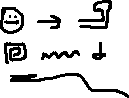 Keep the Commandments – First Letter of each word
- KTCKTC
- ITTIS
- ITTIP
- HWSBHWSB
- WOAPKTC
- ITTISAPLove is Spoken Here – 12th – **Mother’s Day**Baptism – Drums
- 4 fast taps of drum “Jesus”
- 2 slow taps “came to” 
- RepeatKeep the Commandments – Color Scriptures
- Clip art of Book of Mormon, Bible, 10 Commandments, TV of conference, Ensign/FriendChoose the Right Way – Video Story
- President Monson – Standing Alone story from military19th – Keep the Commandments – Sway and Freeze
- Follow leader’s “command” of when to freezeLove to See the Temple – Temple Pictures Match
- Kids around the room hold a temple picture. Get up and quietly find their matching temple while singing. (8 total pictures – 4 sets of 2 each?)In My Father’s Hands – 26th – Baptism – Body Rhythm
- Tap/Tap Head
- Tap/Tap Shoulders
- Tap/Tap Hips
- Tap/Tap Knees
- Tap/Tap Toes
- Work backwards up to head and repeatIn My Father’s Hands – Keep the Commandments – Foreign Language
- Learn “Keep the Commandments” phrase in 3 different languages!!